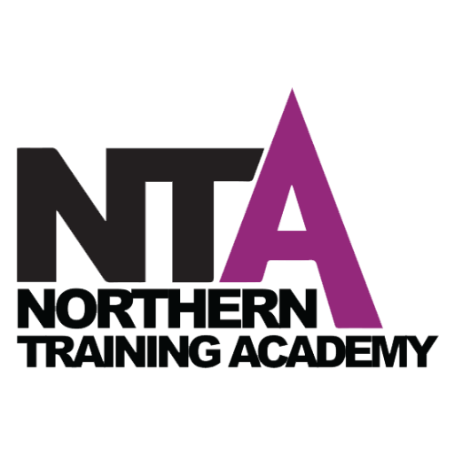 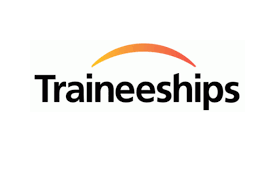 South WestRetail/ Customer Service/ Digital Marketing/Business Admin Traineeship Vacancies – July 2022We have Retail and Customer Service work experience opportunities with Peak Health & Fitness, Peacocks, Edinburgh Woollen Mill, Bonmarche and British Heart Foundation and NEW Business Admin and Social Media with Board.Our Traineeship programmeRuns for 10 weeks, with 8 weeks of online pre-work/sector specific/ follow up & evaluation training which could lead to gaining a sector specific qualification e.g. retail and Functional Maths and English if neededEssential Digital skills2 weeks on a work experience placement at one of the stores or a remote position as listed below.At the end of the work experience placement there will be an interview with the Employer and this could lead to an Apprenticeship or a job.If you have a young person aged 16-24 years old, with qualifications below a level 4 and motivated to work, please get in touch for further details with Pam Oddy - NTA Traineeship Engagement OfficerM: 07305 066 490  E: pamoddy@northern.trainingPlease find listed below our current Traineeship vacancies for 16-24 year olds  Board  -board gaming restaurants Business Admin & Customer Service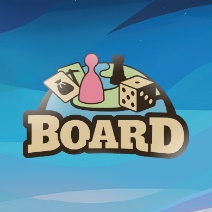 Business Admin Trainee – Head Office, 5th Floor, Trinity Rd, Avon St, Bristol, BS2 0PT Social Media Trainee (CS) - 79 South Street, Exeter, EX1 1EQSocial Media Trainee (CS) - 79 South Street, Exeter, EX1 1EQ Peak Health & Fitness – Fitnees/Gym Customer Service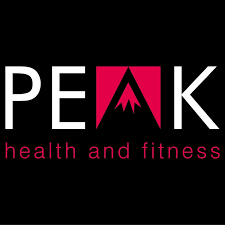 Unit A, Westbridge Trading Centre, Tavistock, Devon, PL19 8DEHigh Street Fashion Stores – Retail Trainee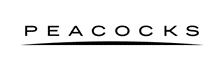 Weston-Super-Mare 4/5 Regent Street Bristol BS23 1SLChippenham The Emery Centre Wiltshire SN15 3JP Evesham 50/52 Bridge Street Worcestershire WR11 4RY Street 97 High Street Somerset BA16 0EZ Burnham On Sea 47/51 High Street Somerset TA8 1PB Gloucester 31/33 Northgate street Gloucestershire GL1 2AN Yate East Walk Yate Shopping Centre Bristol BS37 4AP Tewkesbury 10B High Street GL20 5AL Emersons Green Unit B3 Emersons Green Retail Park Bristol BS16 7AE Wells 9/13 High Street Wells BA5 2AA Portishead Unit 2, Wyndham Way Retail Park Bristol BS20 7BY Imperial Park Unit 16b Imperial Park Hartcliffe Way Bristol BS13 7TJ Keynsham 62 High Street Bristol BS31 1EA Newton Abbot Unit 2 28 Courtney Street Devon TQ12 2DT Bridgewater 2/3 Angel Place Wiltshire TA6 3TQExmouth 41/43 The Parade Devon EX8 1RH High Street Fashion Stores – Retail Trainee Cont’dKingsbridge 2 Fore Street Devon TQ7 1NYPlymstock 51 The Broadway Devon Pl9 7AF Penzance 88/89 Market Jew Street Cornwall TR18 2LG Ilminster (Co-op) The Square Cornhill TA19 0AH Plympton 82 Ridgeway Devon PL7 2ZN Tiverton 18/20 Market Walk Devon EX16 6BL Torquay Unit 8b Union Square Shopping Centre Union Street Devon TQ1 3UT Okehampton 17/18 Fore Street Devon EX20 1AN Teignmouth 10/11 Wellington Street Devon TQ14 8HH Plymouth Unit D The Armada Shopping Centre Devon PL1 1LE Bideford Unit 7/8/9 Atlantic Village EX39 3QU Bude RP Unit 2, Binhamy Retail Park Sandpiper Road Bude EX23 8BA Camborne 53/55 Trelowarren Street Camborne TR14 8AQ Chard 16 Fore Street Chard TA20 1PP Newquay 24/28 Bank Street Cornwall TR7 1AZ Paignton 53-57 Victoria Street Devon TQ4 5EE Swindon Unit 2, 23/25 Regent Street Wiltshire SN1 1JL Wootton Bassett Units 6/7 The Borough Fields Shopping Centre Wiltshire SN4 7AX Trowbridge 31 The Shire Shopping Centre Wiltshire BA14 8AT Boscombe 7 Sovereign Centre Christchurch Road Dorset BH1 4SXDorchester 15/16 South Street Dorset DT1 1BS Warminster 3 Horseshoes Mall Wiltshire BA12 9BT Bridport 13 East Street Dorset DT6 3JX Weymouth Unit SU8 New Bond Street Dorset DT4 8LY Parkstone Poole 382 Ashley Road Parkstone Dorset BH14 9DQ Amesbury 44 Salisbury Street Amesbury Wilts SP4 7HD High Street Fashion Stores – Retail Trainee Cont’dFrome Unit 2, Westway Shopping Centre, Frome, Somerset, BA11 1BSRoss On Wye Broad Street, Ross On Wye, Herefordshire, HR9 7DY(EWM) Women’s & Men’s clothing stores - Retail Trainee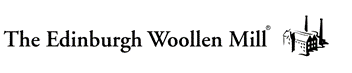 Women’s fashion stores – Retail Trainee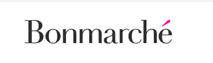 British Heart Foundation shops selling preloved and new items - Retail Trainee 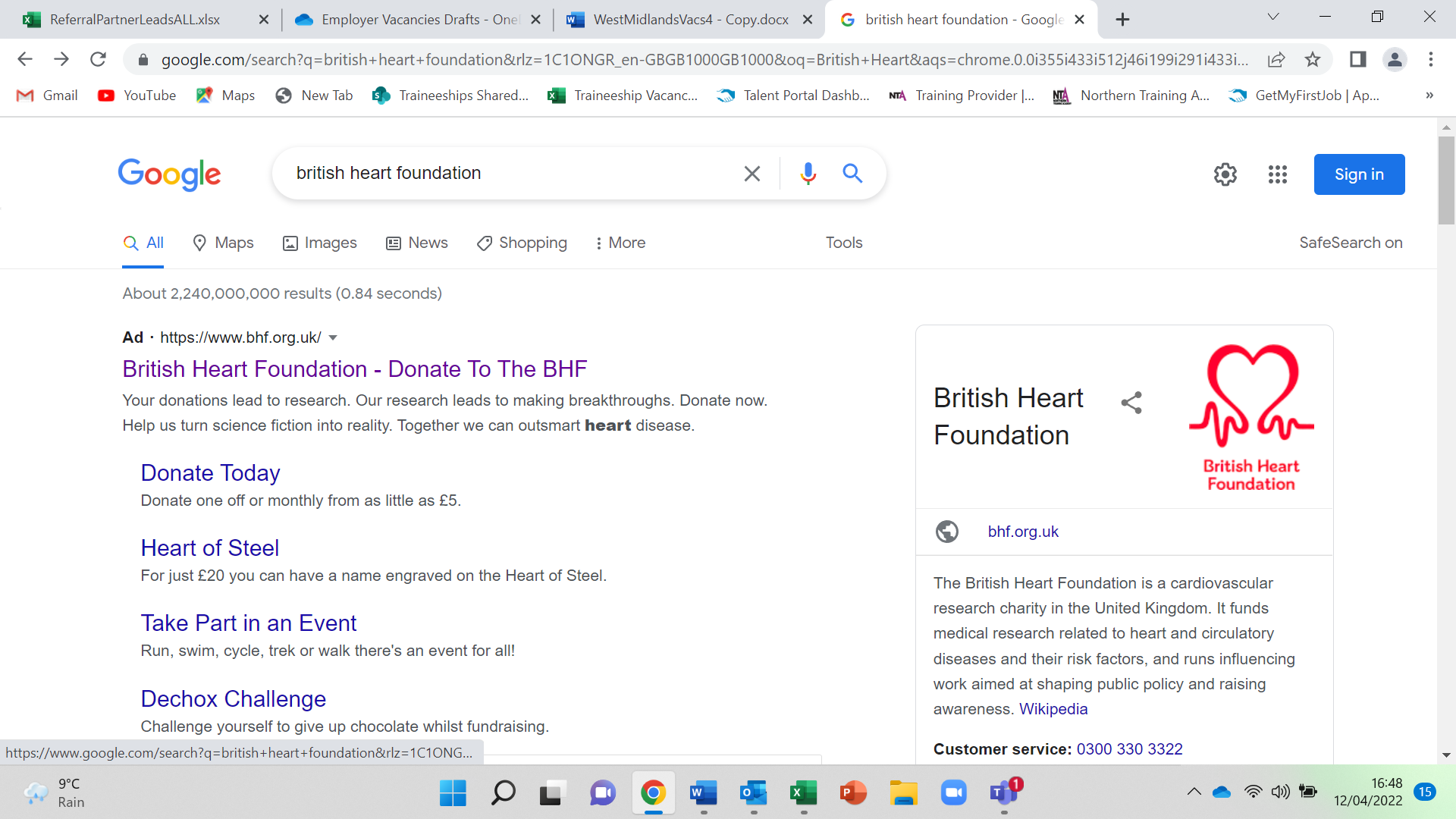   Unit 2 Castlemore Retail Park, Warminster, Wiltshire                  BA12 9FE  160 Sidwell Street, Exeter, Devon                                                     EX4 6RR  30-31 Westgate, Bath, Somerset 			             BA1 1EL  52-54 Regent Street, Kingswood, Bristol	                           BS15 8LEOther BHF stores may be available on requestFor further details please get in touch with:Pam Oddy - NTA Traineeship Engagement OfficerM: 07305 066 490 E: pamoddy@northern.trainingBath41 Bath Street, Bath, Somerset, BA1 1QH, EnglandBidefordThe Edinburgh Woollen Mill, Unit 22/23 Quayside, Atlantic Village, Bideford, Devon, EX39 3QU, EnglandBideford Merry HarriersWoolsery, Bideford, Bideford, Devon, EX39 5QH, EnglandBourtonHigh Street, Bourton on the Water, Gloucestershire, GL54 2AP, EnglandBurnham On SeaSanders Garden Centre, Bristol Road, Brent Knoll, Burnham on Sea, Somerset, TA9 4JH, EnglandCadbury Garden CentreCadbury Garden Centre, Smallway, Congresbury, Bristol, Bristol, BS49 5AA, EnglandCarnon DownsCarnon Downs Garden Centre, Quenchwell Road, Carnon Downs, Truro, Cornwall, TR3 6LN, EnglandCheddar GCDraycott Road, Cheddar, Somerset, BS27 3RU, EnglandChristchurchStewarts Gardenlands, Lyndhurst Road, Christchurch, Dorset, BH23 4SA, EnglandGloucesterHighfield Garden World, Bristol Road, Whitminster, Gloucestershire, GL2 7PB, EnglandPlymouth Barbican20 The Barbican, Plymouth, Devon, PL1 2LS, EnglandPoole132 High Street, Poole, Dorset, BH15 1DF, EnglandSheptonc/o Haskins, 64 High Street, Shepton Mallet, Somerset, BA4 5AX, EnglandStreet119 High Street, Street, Somerset, BA16 0EY, EnglandSwindonSwindon Garden Centre, Hyde Road, Stratton St Margaret, Swindon, Wiltshire, SN2 7SE, EnglandSwindon Blooms GCThe Edinburgh Woollen Mill, Blooms Garden Centre, Studley, Swindon, Wiltshire, SN4 9QT, EnglandTaunton High St62-63 High Street, Taunton, Somerset, TA1 3PT, EnglandTavistock10/11 Brook Street, Tavistock, Devon, PL19 0HD, EnglandTewkesbury144 High Street, Tewkesbury, Gloucestershire, GL20 5JP, EnglandTiverton22 Fore Street, Tiverton, Devon, EX16 6LH, EnglandTorquay46/48 Fleet Street, Torquay, Devon, TQ2 5DW, EnglandTrerulefootKernow Mill, Trerulefoot, Cornwall, PL12 5BL, EnglandWellington Blackdown(with PCK & PH concessions), West Buckland, Wellington, Somerset, TA21 9HY, EnglandChippenham2 Emery Gate Shopping CentreSN15 3JPGloucester27/29 Northgate StreetGL1 2ANLydney Co-op33 Neweme StreetGL15 5RBPoole127/ 129 High StreetBH15 1ANWeymouth11 St Mary's StreetDT4 8PB36 Bury Street, Abingdon, OxfordshireOX1 3QY52-54 Regent Street, Kingswood, Bristol,BS15 8LE148 Whiteladies Road, Clifton, Bristol,BS8 2RS191 Gloucester Road, Bishopston,BS7 8BG50/58 Horsefair, Bristol BS1 3JQ59 High Street, KeynshamBS311DS4-5 Chesterfield House, High Street, Midsomer Norton,BA3 2DD47 Sheep Street, Stratford-Upon-Avon, WarwickshireCV376EE9-10 Bishop's Walk, Tewkesbury, GloucestershireGL205LQ